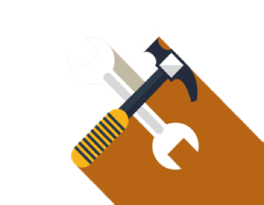 WORKSHEET
Recognition QuestionnairePURPOSEThis tool helps the co-leads learn about how each team member wants to be recognized for work that leads to performance improvement.After asking each UBT member to complete this questionnaire, you will be able to use appropriate recognition for demonstrated work toward performance improvement.When to UseUse this tool when an employee or team has demonstrated an improvement in performance.Who UsesCo-leads.How to UseUse the questionnaire to determine how each of your employees or colleagues wants to be recognized. Ask the unit-based team members and their co-leads to put an “X” in the areas that best describe their preferences.